AKTIVNOSTI ZA STARIJU SKUPINU „MRAVEKI“Tema: Dan planeta ZemljePriča „ Proljetna eko priča“Likovna aktivnost – Zemlja od balonaIgra s djetetom u prirodiRadni zadaci na temu „Dan planeta Zemlje“ (bojanka, igra s brojevima, slagarica, grafomotoričke vježbe)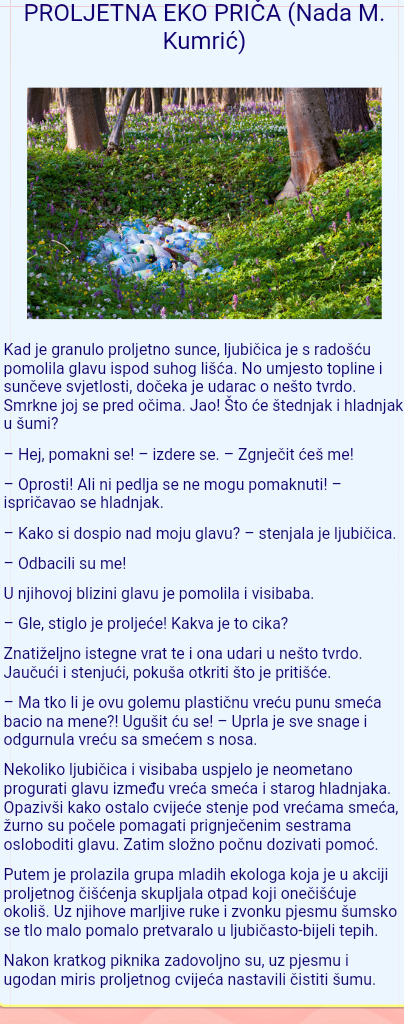 Likovna aktivnost – Zemlja od balonaZa Zemlju od balona trebat će vam:jedan balon, po mogućnosti svjetlo plave boje7 kontinenata izrezani od papiraškare i ljepiloatlas svijetajedan crni debeli markerŠto sve trebate učiniti u suradnji s djetetom:napuhnete balon i zavežete gaizrežete oblike kontinenata od papiras markerom napravite crtu po sredini balona tj. potegnite ekvatorprvo zalijepite Antartiku i to na stranu balona koja nije zavezananađite dio Antartike koji strši van i zalijepite Južnu Ameriku tako da s gornje strane dodiruje ekvatorzalijepite Sjevernu Ameriku iznad Južne Amerikestavite ruku na Sjevernu Ameriku i zalijepite Europu i Aziju na točno suprotnu stranu balonaAfrika je ispod Europe, gotovo dotiče EuropuZalijepite Australiju tako da dotiče AzijuStavite x na kartu da bi obilježili gdje živite – to obavezno mora dijeteIgra s djetetom u prirodiPrilikom šetnje u prirodi s djetetom zadajte djetetu jednostavne zadatke poput skupljanja zanimljivih kamenčića, lišća ili traženja zanimljivog cvijeća.Tijekom šetnji zabavljajte dijete i upoznajte ga s prirodom koja nas okružuje.Radni zadaciBOJANKA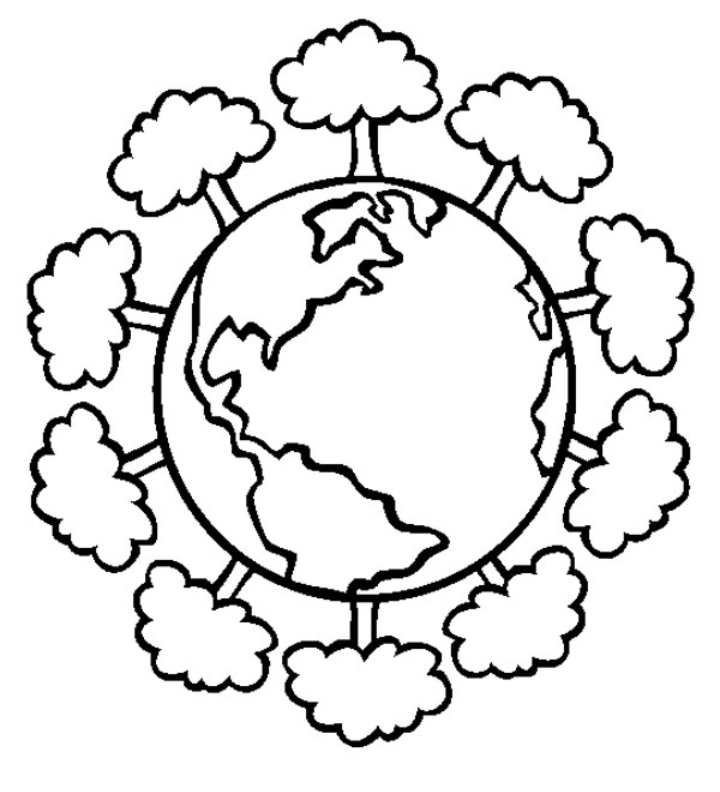 IGRA S BROJEVIMA. ZNAKOM X OZNAČI KOLIKO PREDMETA VIDIŠ.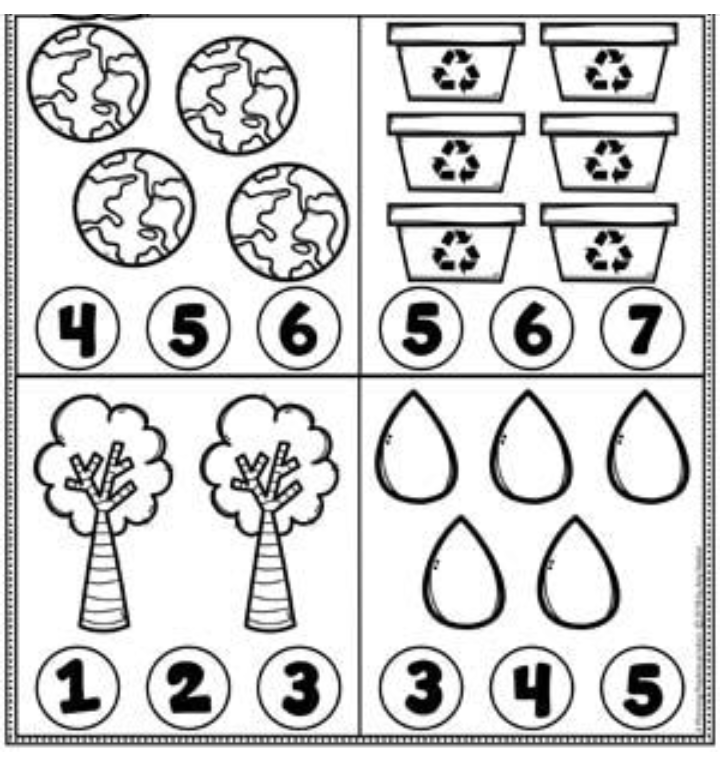 GRAFOMOTORIČKA VJEŽBA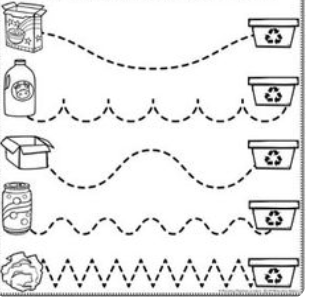 SLAGARICA – IZREŽI DJELOVE I ZALIJEPI NA KARTON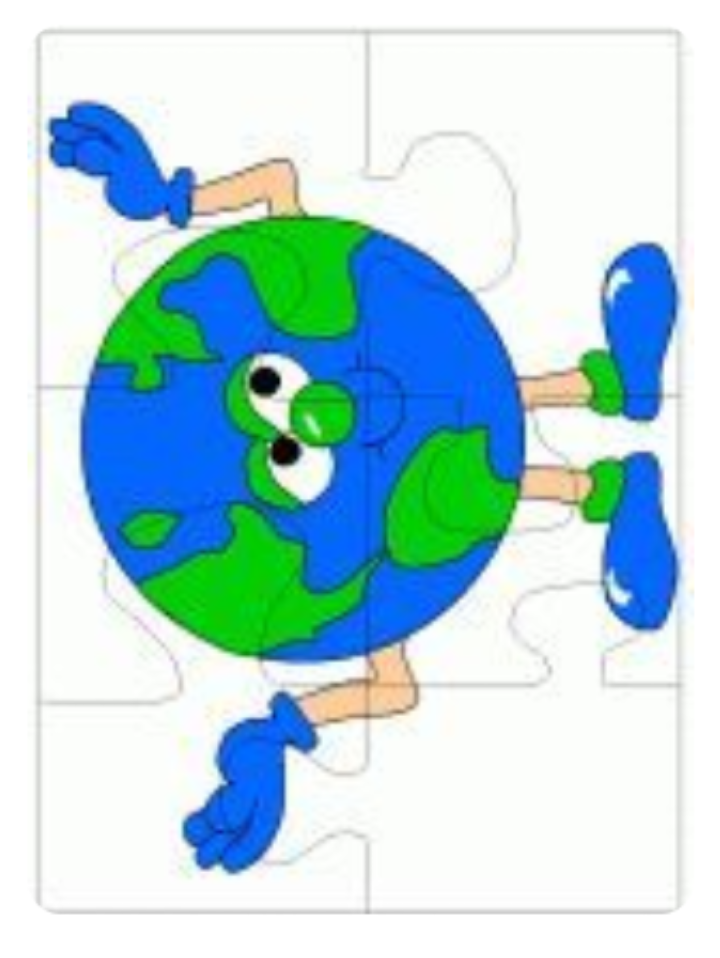 